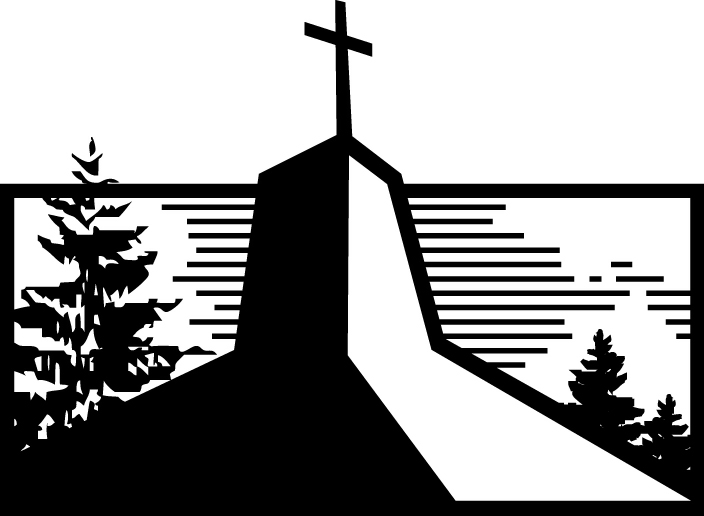 From Redemption to RoyaltyRuth 4:13-22A Baby RedeemerRuth 4:13-17Notice: The _______________ gave Ruth _______________.Ruth 4:13; Hebrews 11:11-12; Luke 1:30-35Notice: The child is Naomi’s _______________ and _______________.Ruth 4:14-15, 17Notice: Naomi was _______________ but is now more than _______________.Ruth 1:21; 4:16; Job 42:10A Lineage Leading to a KingRuth 4:17-22THE POINT → Through his providential care, God more than _______________________ Naomi and Ruth; he also gave his people the _______________________ they needed.Ruth 4:17, 22; 1 Samuel 13:14; Acts 13:22; 1 Samuel 17:50Lessons for Today1. Our individual _______________ are part of God’s great _______________.2 Timothy 1:92. With the Lord, _______________ is _______________.Luke 1:37; Matthew 19:263. From the beginning, God has _______________ to give us the _______________ we needed.Genesis 3:15; 2 Samuel 7:16; Luke 1:68-69Christ ConnectionJesus is our _______________________, the _______________________ of the Father, who would come to redeem and _______________ us with himself.From Redemption to RoyaltyRuth 4:13-22A Baby RedeemerRuth 4:13-17Notice: The LORD gave Ruth CONCEPTION.Ruth 4:13; Hebrews 11:11-12; Luke 1:30-35Notice: The child is Naomi’s REDEEMER and HEIR.Ruth 4:14-15, 17Notice: Naomi was EMPTY but is now more than FULL.Ruth 1:21; 4:16; Job 42:10A Lineage Leading to a KingRuth 4:17-22THE POINT → Through his providential care, God more than FULLY RESTORED Naomi and Ruth; he also gave his people the KINGLY REDEEMER they needed.Ruth 4:17, 22; 1 Samuel 13:14; Acts 13:22; 1 Samuel 17:50Lessons for Today1. Our individual STORIES are part of God’s great STORY.2 Timothy 1:92. With the Lord, NOTHING is IMPOSSIBLE.Luke 1:37; Matthew 19:263. From the beginning, God has ENSURED to give us the REDEEMER we needed.Genesis 3:15; 2 Samuel 7:16; Luke 1:68-69Christ ConnectionJesus is our SERVANT-KING, the BELOVED ONE of the Father, who would come to redeem and FILL us with himself.For Further Study(Readings and Questions for Life Groups or Personal Study)_________________________________________________________________________________________________Getting StartedLooking back at the entire story of Ruth, what lesson, encouragement, or reminder has impacted you the most?Digging DeeperAs we wrapped up our series through the book of Ruth, we were reminded that our individual stories are a part of God’s great story of redeeming humans from every “nation, tribe, people and language” (Revelation 7:9). In what ways are Ruth’s and Naomi’s individual stories interwoven within God’s great story of human redemption?Read Romans 8:28-32.What blessings from God do you notice in this passage?How does this passage help you see how your story is interwoven in God’s great story of redemption?Ruth 1:6 and 4:13 are the only two instances in the book of Ruth where God is in the foreground of the action as the subject of a verb (In visiting his people and giving them food, and in giving conception to Ruth). The rest of the time, God is silently and providentially working in the background through human decisions and events.How does it encourage you to know that even when God seems distant or silent, he is nonetheless working all things “for the good of those who love him”? (Romans 8:28)What does it mean that God works all things “for good”?How does the truth of God’s providential leading and care bolster your faith?Driving It HomeOn Sunday, Marttell mentioned that God has ensured to give us the Redeemer we desperately needed. In turn, our Redeemer has given his life to rescue ours.How is the Holy Spirit encouraging you to live as a worshipful response to such great grace from God?Are you sensing the Holy Spirit calling you toward any necessary change? Spend some time in prayer asking the Lord to help and enable you toward any needed change.loMarttell SánchezSeptember 26, 2021Message #7 / Ruthlonewlifeukiah.com/sermonsMarttell SánchezSeptember 26, 2021Message #8 / Ruthnewlifeukiah.com/sermons